TRƯỜNG TIỂU HỌC HƯƠNG CANH ALỚP: 2……….MÔN: TOÁNĐỂ KIỂM TRA GIỮA HỌC KÌ 1A. Trắc nghiệm: Khoanh vào đáp án đúngBài 1: Số bé nhất có 2 chữ số giống nhau là:A. 11           B. 33           C. 55           D. 22Bài 2: Giá trị của biểu thức: 46 – 8 là:A. 40           B. 38           C. 34           D. 54Bài 3: Trong hình vẽ bên có mấy hình tam giác?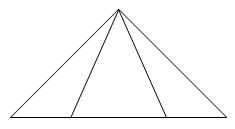 A. 3                       B. 4                          C. 6                           D. 8Bài 4: 9dm = ..................cm. Số thích hợp để điền vào chỗ chấm là:A. 9                       B. 90                         C. 900                      D. 9000B. Tự luận:Bài 5: Đặt tính rồi tính:25 + 12                   68 – 34               9 + 43                     80 – 22Bài 6: Bố cân nặng 63kg, con cân nặng 28kg. Hỏi cả hai bố con cân nặng bao nhiêu ki-lô-gam?Bài 7: Tính nhẩm60 + 20 + 10 = .............20 + 50 – 30 = .............10 + 30 + 50 =..............40 – 30 + 15 =..............